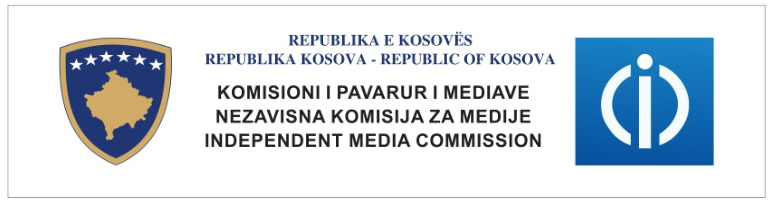      TË LICENCUARIT QË NUK KANË BËRË PAGESËN E TARIFËS VJETORE PËR VITIN 2015Nr.Index    I Licencuari      Kategoria/ Mbulueshmëria Emri i drejtoritShuma e tarifës vjetore 2015   Borxhi taksës 2015          TV dhe radio me transmetim tokësor dhe Ofrues të Shërbimeve Programore TV dhe radio me transmetim tokësor dhe Ofrues të Shërbimeve Programore TV dhe radio me transmetim tokësor dhe Ofrues të Shërbimeve Programore TV dhe radio me transmetim tokësor dhe Ofrues të Shërbimeve Programore TV dhe radio me transmetim tokësor dhe Ofrues të Shërbimeve Programore TV dhe radio me transmetim tokësor dhe Ofrues të Shërbimeve Programore TV dhe radio me transmetim tokësor dhe Ofrues të Shërbimeve Programore TV dhe radio me transmetim tokësor dhe Ofrues të Shërbimeve Programore 1T003RTK 1Transmetues PublikMentor Shala15,120.0015,120.0015,120.002OSHP59RTK 2Transmetues PublikZharko Joksimovic1,890.001,890.001,890.003OSHP61RTK-3 NEWSTransmetues PublikMentor Shala1,890.001,890.001,890.004OSHP62RTK-4 ARTTransmetues PublikMentor Shala1,890.001,890.001,890.005R003aRadio KOSOVA 2Transmetues PublikAzem Bujupi10,080.0010,080.0010,080.006R003bRadio KOSOVA 1Transmetues PublikAzem Bujupi10,080.0010,080.0010,080.007T019TV PRIZRENRegjionaleMyfail Bytyqi1,890.001,890.001,890.00Nr.Index    I Licencuari      Kategoria/ Mbulueshmëria Emri i drejtoritShuma e tarifës vjetore 2015   Borxhi taksës 2015           Borxhi taksës 2015          8T021TV VALIRegjionaleShkodran Zeqiri (pronar)
Lindita Fazliu (drejtoreshë)1,890.001,890.001,890.009R022Radio DODONA LokaleEkrem Rexhepi54054054010R045Radio KAMENICALokaleArdian Berisha 
Nebojsa Denkovic54054054011R079Radio VICTORIALokaleKujtim Shahiqi54054054012R071Radio STARTLokaleLiridon Durguti54054054013R009Radio 24 LokaleShefket Keqmezi54054054014R044Radio KAÇANIKULokaleBedri Elezi54054054015R086TOP Radio                                                                                          LokaleAstrit Dema54027027016R013Radio ANTENNALokaleSasa Trajkovic54054054017R026Radio ENERGJILokaleAsdren Agushi54054054018R058Radio SHQIP FM (ish-Radio Mega Vox)LokaleAsdren Agushi54054054019R069Radio  FWF CityLokaleNVO- Future Without Fear -Centre for People Affected bu Conflict (pronar)
Igor Savic (drejtor)540540540Nr.Index    I Licencuari      Kategoria/ Mbulueshmëria Emri i drejtoritShuma e tarifës vjetore 2015   Borxhi taksës 2015           Borxhi taksës 2015          20R017Radio BORZANI LokaleSljadjan Ilic54054054021R057Radio MAXLokaleMarina Maksimovic54054054022R067Radio SHARRILokaleQamil Kolloni (pronar)
Beqir Beqaj (drejtor)54054054023R084Radio ZËRI I POZHERANITLokaleShyqeri Halabaku54054054024R016Radio BAMBUSLokaleNesim Hoxha54054054025OSHP27PRO CHANNELPrizrenJoz Kolndrekaj1,890.001,890.001,890.0026OSHP20FAN TVPrishtinëShkelzen Deshishku1,890.001,890.001,890.0027OSHP30TV GLOBIPrishtinëIsuf Kurtaj1,890.001,890.001,890.00280SHP28TV KOSOVA NEWSPrishtinëNaser Bujupi1,890.001,890.001,890.0029OSHP48TV KOSOVA CHANNELMitrovicëIbrahim Shatrolli1,890.001,890.001,890.0030OSHP32METRO TVPrishtinëIlir Gashi1,890.001,890.001,890.0031OSHP56OLTI TVGjilanDritro Shaqiri1,890.001,890.001,890.0032OSHP67TV DIALOGPrishtinëMuhamet Qetaj1,890.001,890.001,890.00